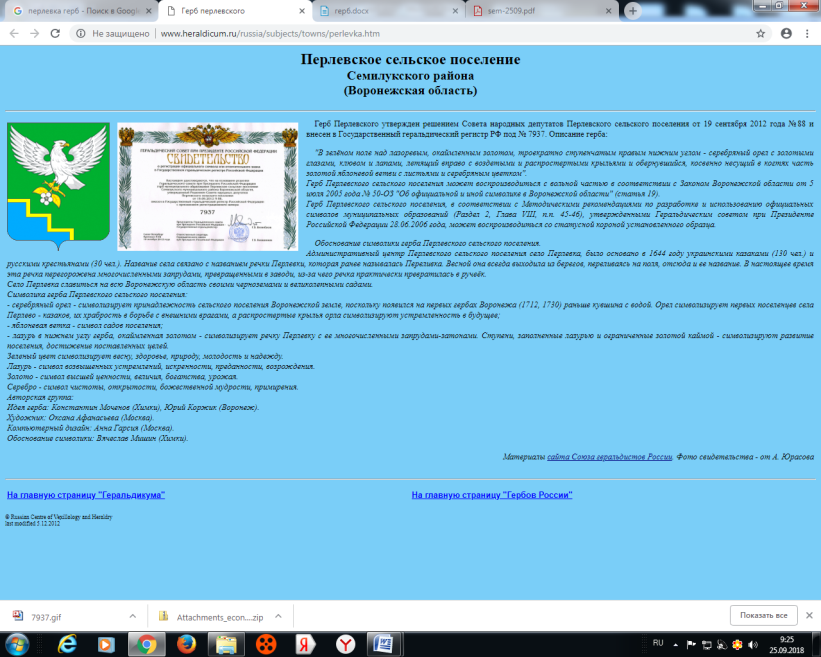 АДМИНИСТРАЦИЯПЕРЛЁВСКОГО СЕЛЬСКОГО ПОСЕЛЕНИЯСЕМИЛУКСКОГО МУНИЦИПАЛЬНОГО РАЙОНАВОРОНЕЖСКОЙ ОБЛАСТИ396921 Воронежская область, Семилукский район, с. Перлёвка, улица Центральная, 54 тел. (47372) 76-1-68ПОСТАНОВЛЕНИЕ21.07.2022г. №76с. ПерлёвкаОб утверждении Положения об условиях и порядке оказания поддержки субъектам малого и среднего предпринимательства и организациям, образующим инфраструктуру поддержки субъектов малого и среднего предпринимательства, на территории Перлёвского сельского поселенияВ соответствии с Федеральным законом от 24.07.2007 № 209-ФЗ «О развитии малого и среднего предпринимательства в Российской Федерации», Уставом Перлёвского сельского поселения, в целях реализации государственной политики, направленной на поддержку и развитие малого и среднего предпринимательства на территории Перлёвского сельского поселения, администрация Перлёвского сельского поселенияПОСТАНОВЛЯЕТ:Утвердить Положение об условиях и порядке оказания поддержки субъектам малого и среднего предпринимательства и организациям, образующим инфраструктуру поддержки субъектов малого и среднего предпринимательства, на территории Перлёвского сельского поселения согласно приложению.Постановление вступает в силу с момента официального обнародования и подлежит размещению на официальном сайте администрации Перлёвского сельского поселения.3. Контроль за исполнением настоящего постановления оставляю за собой.Приложениек постановлению администрацииПерлёвского сельского поселенияот 21.07.2022г. №76ПОЛОЖЕНИЕ об условиях и порядке оказания поддержки субъектам малого и среднего предпринимательства и организациям, образующим инфраструктуру поддержки субъектов малого и среднего предпринимательства на территории Перлёвского сельского поселенияНастоящее Положение об условиях и порядке оказания поддержки субъектам малого и среднего предпринимательства и организациям, образующим инфраструктуру поддержки субъектов малого и среднего предпринимательства, на территории Перлёвского сельского поселения (далее – Положение) разработано в соответствии с Федеральным законом от 24.07.2007 № 209-ФЗ «О развитии малого и среднего предпринимательства в Российской Федерации», в целях обеспечения благоприятных условий для развития субъектов малого и среднего предпринимательства и организаций, образующих инфраструктуру поддержки субъектов малого и среднего предпринимательства, на территории Перлёвского сельского поселения.Основными принципами поддержки субъектов малого и среднего предпринимательства являются:заявительный порядок обращения субъектов малого и среднего предпринимательства за оказанием поддержки;доступность инфраструктуры поддержки субъектов малого и среднего предпринимательства для всех субъектов малого и среднего предпринимательства;равный доступ субъектов малого и среднего предпринимательства, соответствующих условиям, установленным муниципальными правовыми актами, принимаемыми в целях реализации муниципальных программ (подпрограмм), к участию в указанных программах (подпрограммах);оказание поддержки с соблюдением требований, установленных Федеральным законом от 26 июля 2006 года № 135-ФЗ «О защите конкуренции»;открытость процедур оказания поддержки.3. При обращении субъектов малого и среднего предпринимательства за оказанием поддержки субъекты малого и среднего предпринимательства должны представить документы, подтверждающие их соответствие условиям, предусмотренным ст. 4 настоящего Федерального закона от 24.07.2007 № 209-ФЗ «О развитии малого и среднего предпринимательства в Российской Федерации» и муниципальными правовыми актами, принимаемыми в целях реализации муниципальных программ (подпрограмм). Субъектами малого и среднего предпринимательства, претендующим на получение поддержки, должны быть предоставлены следующие документы:заявление на получение поддержки;копии регистрационных, учредительных документов со всеми действующими изменениями и дополнениями;копии лицензии на заявленную деятельность (при наличии); справки из налогового органа об отсутствии задолженности по платежам в бюджет;документ, подтверждающий правоспособность представителя заявителя заключать договор от имени юридического лица;обоснование формы и размер необходимой поддержки с указанием целей использования и расходования испрашиваемых ресурсов.Документы, подтверждающие их соответствие условиям, которые установлены статьей 4 Федерального закона от 24.07.2007 № 209-ФЗ:налоговую декларацию за предшествующий отчетный период;справку о средней численности работников за предшествующий календарный год;бухгалтерский баланс за предшествующий отчетный период.Не допускается требовать у субъектов малого и среднего предпринимательства представления документов, которые находятся в распоряжении государственных органов, органов местного самоуправления либо подведомственных государственным органам или органам местного самоуправления организаций, за исключением случаев, если такие документы включены в определенный Федеральным законом от 27 июля 2010 года № 210-ФЗ «Об организации предоставления государственных и муниципальных услуг» перечень документов.4. Поддержка оказывается субъектам малого и среднего предпринимательства, если они: осуществляют свою деятельность на территории Перлёвского сельского поселения; не находятся в стадии приостановления деятельности, реорганизации, ликвидации или банкротства.Поддержка не может оказываться в отношении субъектов малого и среднего предпринимательства:являющихся кредитными организациями, страховыми организациями (за исключением потребительских кооперативов), инвестиционными фондами, негосударственными пенсионными фондами, профессиональными участниками рынка ценных бумаг, ломбардами;являющихся участниками соглашений о разделе продукции;осуществляющих предпринимательскую деятельность в сфере игорного бизнеса;являющихся в порядке, установленном законодательством Российской Федерации о валютном регулировании и валютном контроле, нерезидентами Российской Федерации, за исключением случаев, предусмотренных международными договорами Российской Федерации.5. В оказании поддержки должно быть отказано в случае, если:не представлены документы, определенные муниципальными правовыми актами, принимаемыми в целях реализации муниципальных программ (подпрограмм), или представлены недостоверные сведения и документы;не выполнены условия оказания поддержки;ранее в отношении заявителя - субъекта малого и среднего предпринимательства было принято решение об оказании аналогичной поддержки (поддержки, условия оказания которой совпадают, включая форму, вид поддержки и цели ее оказания) и сроки ее оказания не истекли;с момента признания субъекта малого и среднего предпринимательства допустившим нарушение порядка и условий оказания поддержки, в том числе не обеспечившим целевого использования средств поддержки, прошло менее чем три года.Рассмотрение обращения заявителя осуществляется в соответствии с Порядком рассмотрения обращений субъектов малого и среднего предпринимательства в администрации (наименование муниципального образования) согласно приложению №1 к настоящему Положению. Каждый субъект малого и среднего предпринимательства должен быть проинформирован о решении, принятом по такому обращению, в течение пяти дней со дня его принятия.Поддержка субъектов малого и среднего предпринимательства и организаций, образующих инфраструктуру поддержки субъектов малого и среднего предпринимательства, на территории района, может осуществляться в следующих формах:имущественная; информационная;консультационная;иные формы поддержки, предусмотренные ст. 16 Федеральным законом от 24.07.2007 № 209-ФЗ «О развитии малого и среднего предпринимательства в Российской Федерации».Оказание имущественной поддержки субъектам малого и среднего предпринимательства, а также организациям, образующим инфраструктуру поддержки субъектов малого и среднего предпринимательства осуществляется в виде передачи во владение и (или) в пользование муниципального имущества, в том числе земельных участков (за исключением земельных участков, предназначенных для ведения личного подсобного хозяйства, огородничества, садоводства, индивидуального жилищного строительства), зданий, строений, сооружений, нежилых помещений, оборудования, машин, механизмов, установок, транспортных средств, инвентаря, инструментов, на возмездной основе, безвозмездной основе или на льготных условиях в соответствии с муниципальными программами (подпрограммами). Указанное имущество должно использоваться по целевому назначению.Оказание информационной поддержки субъектам малого и среднего предпринимательства и организациям, образующим инфраструктуру поддержки субъектов малого и среднего предпринимательства, осуществляется в виде создания муниципальных информационных систем, официальных сайтов информационной поддержки субъектов малого и среднего предпринимательства в сети «Интернет» и информационно-телекоммуникационных сетей и обеспечения их функционирования в целях поддержки субъектов малого и среднего предпринимательства, создаваемых в целях обеспечения субъектов малого и среднего предпринимательства и организаций, образующих инфраструктуру поддержки субъектов малого и среднего предпринимательства, информацией, предусмотренной ст. 19 настоящего Федерального закона от 24.07.2007 № 209-ФЗ «О развитии малого и среднего предпринимательства в Российской Федерации».Информация, указанная в пункте 9 настоящего Положения, является общедоступной и размещается в сети «Интернет» на официальном сайте администрации (наименование муниципального образования) и (или) созданных официальных сайтах информационной поддержки субъектов малого и среднего предпринимательства в сети «Интернет».Оказание консультационной поддержки субъектам малого и среднего предпринимательства может осуществляться в виде создания организаций, образующих инфраструктуру поддержки субъектов малого и среднего предпринимательства и оказывающих консультационные услуги субъектам малого и среднего предпринимательства, и обеспечения деятельности таких организаций;Консультационная поддержка также может оказываться в виде проведения консультаций:по вопросам применения действующего законодательства, регулирующего деятельность субъектов малого и среднего предпринимательства; по вопросам регистрации субъектов предпринимательской деятельности; по вопросам лицензирования отдельных видов деятельности; по вопросам о существующих формах и источниках финансовой поддержки малого и среднего предпринимательства; по вопросам организации торговли, общественного питания и бытового обслуживания; по вопросам предоставления в аренду муниципального имущества и земельных участков; по вопросам осуществления закупок товаров, работ, услуг для обеспечения муниципальных нужд.Консультационная поддержка субъектов малого и среднего предпринимательства может оказываться в следующих формах:в устной форме – лицам, обратившимся посредством телефонной связи или лично; в письменной форме – юридическим и физическим лицам по обращениям.Приложение к Положению об условиях и порядке оказания поддержки субъектам малого и среднего предпринимательства и организациям, образующим инфраструктуру поддержки субъектов малого и среднего предпринимательства, на территории Перлёвского сельского поселенияПОРЯДОКрассмотрения обращений субъектов малого и среднего предпринимательства в администрации Перлёвского сельского поселенияНастоящий Порядок рассмотрения обращений субъектов малого и среднего предпринимательства в администрации Перлёвского сельского поселения (далее – Порядок) в рамках поддержки субъектов малого и среднего предпринимательства определяет сроки и последовательность действий администрации Перлёвского сельского поселения (далее – администрация). Рассмотрение обращений субъектов малого и среднего предпринимательства осуществляется в соответствии с:Федеральным законом от 06.10.2003 года № 131-ФЗ «Об общих принципах организации местного самоуправления в Российской Федерации»; Федеральным законом от 24.07.2007 года № 209-ФЗ «О развитии малого и среднего предпринимательства в Российской Федерации»;Федеральным законом от 02.05.2006 года № 59-ФЗ «О порядке рассмотрения обращений граждан Российской Федерации»;Уставом Перлёвского сельского поселения. Учет, регистрация и рассмотрение обращений субъектов малого и среднего предпринимательства осуществляется должностными лицами администрации в соответствии с их компетенцией.Рассмотрение обращения заявителя осуществляется в течение 30 дней со дня его регистрации, если не установлен более короткий срок исполнения обращения.В исключительных случаях глава администрации поселения вправе продлить срок рассмотрения обращения не более чем на 30 дней, уведомив о продлении срока его рассмотрения заявителя, направившего обращение.Запрос о продлении срока рассмотрения обращения должен быть оформлен не менее чем за 2-3 дня до истечения срока исполнения.В случае если окончание срока рассмотрения обращения приходится на нерабочий день, днем окончания срока считается предшествующий ему рабочий день.Глава администрации поселения вправе устанавливать сокращенные сроки рассмотрения отдельных обращений.Письменное обращение заявителя в обязательном порядке должно содержать фамилию, имя, отчество (для юридических лиц: наименование субъекта малого или среднего предпринимательства), почтовый адрес, по которому должен быть направлен ответ, изложение сути обращения, личную подпись заявителя и дату.Субъект малого или среднего предпринимательства прилагает к письменному обращению необходимые документы, предусмотренные положением о порядке оказания поддержки субъектам малого и среднего предпринимательства на территории Перлёвского сельского поселения.Регистрации и учету подлежат все обращения субъектов малого и среднего предпринимательства, включая и те, которые не соответствуют требованиям, установленным законодательством для письменных обращений.Субъекты малого и среднего предпринимательства при рассмотрении обращения имеют право:запрашивать информацию о дате и номере регистрации обращения; представлять дополнительные документы и материалы по рассматриваемому обращению либо обращаться с просьбой об их истребовании; знакомиться с документами и материалами, касающимися рассмотрения обращения, если это не затрагивает права, свободы и законные интересы других лиц и если в указанных документах и материалах не содержатся сведения, составляющие государственную или иную охраняемую федеральным законом тайну; получать письменный мотивированный ответ по существу поставленных в обращении вопросов, получать уведомление о переадресации обращения в государственный орган, орган местного самоуправления или должностному лицу, в компетенцию которых входит разрешение поставленных в обращении вопросов; обращаться с жалобой на принятое по обращению решение или на действие (бездействие) в связи с рассмотрением обращения, в административном и (или) судебном порядке в соответствии с законодательством Российской Федерации; обращаться с заявлением о прекращении рассмотрения обращения.Должностные лица администрации Перлёвского сельского поселения в соответствии с их компетенцией обеспечивают объективное, всестороннее и своевременное рассмотрение обращения, в случае необходимости - с участием представителя заявителя, направившего обращение; запрашивают необходимые для рассмотрения обращения, документы и материалы в государственных органах, органах местного самоуправления и у иных должностных лиц, за исключением судов, органов дознания и органов предварительного следствия; обеспечивают необходимые условия для осуществления субъектами малого и среднего предпринимательства права обращаться с предложениями, заявлениями, жалобами для своевременного и эффективного рассмотрения обращений должностными лицами, правомочными принимать решения; информируют представителей субъектов малого и среднего предпринимательства о порядке реализации их права на обращение; принимают меры по разрешению поставленных в обращениях вопросов и устранению выявленных нарушений; принимают меры, направленные на восстановление или защиту нарушенных прав, свобод и законных интересов субъектов малого и среднего предпринимательства; направляют субъектам малого и среднего предпринимательства письменные ответы по существу поставленных в обращении вопросов; уведомляют субъектов малого и среднего предпринимательства о направлении его обращения на рассмотрение в государственный орган, другой орган местного самоуправления или иному должностному лицу в соответствии с их компетенцией; проверяют исполнение ранее принятых ими решений по обращениям.При рассмотрении повторных обращений выясняются причины их поступления. В случае установления фактов неполного рассмотрения ранее поставленных субъектами малого и среднего предпринимательства, вопросов, принимаются меры к их всестороннему рассмотрению.Конечным результатом исполнения рассмотрения обращений субъектов малого и среднего предпринимательства является:направление заявителю письменного ответа по существу поставленных в обращении вопросов; направление письменного обращения, содержащего вопросы, решение которых не входит в компетенцию администрации поселения, в течение 7 дней со дня регистрации, в соответствующий орган или соответствующему должностному лицу, в компетенцию которых входит решение поставленных в обращении вопросов, с уведомлением заявителя, направившего обращение о переадресации обращения, за исключением случая, когда текст письменного обращения не поддается прочтению, ответ на обращение не дается, и оно не подлежит направлению на рассмотрение в государственный орган, орган местного самоуправления или должностному лицу в соответствии с их компетенцией, о чем сообщается заявителю.Обращения субъектов малого и среднего предпринимательства считаются разрешенными, если все поставленные в них вопросы рассмотрены, приняты необходимые меры и заявителям даны письменные мотивированные ответы.Обращение заявителя не подлежит рассмотрению, если:в письменном обращении не указаны наименование организации, фамилия индивидуального предпринимателя или его представителя, или физического лица, почтовый адрес, по которому должен быть направлен ответ. Если в указанном обращении содержатся сведения о подготавливаемом, совершаемом или совершенном противоправном деянии, а также о лице, его подготавливающем, совершающем или совершившем, обращение подлежит направлению в государственный орган в соответствии с компетенцией; текст письменного обращения не поддается прочтению;ответ по существу поставленного в обращении вопроса не может быть дан без разглашения сведений, составляющих государственную или иную охраняемую федеральным законом тайну; в обращении обжалуется судебный акт;от заявителя поступило заявление о прекращении рассмотрения обращения; в период рассмотрения обращения поступило официальное сообщение о ликвидации юридического лица или прекращении деятельности индивидуального предпринимателя; обращение подано через представителя, полномочия которого не удостоверены в установленном действующем законодательством порядке.Обращение заявителя по решению главы администрации поселения не рассматриваются, если в обращении содержатся нецензурные либо оскорбительные выражения, угрозы жизни, здоровью и имуществу должностного лица, а также членов его семьи.Прекращение переписки с заявителем осуществляется в случае, если в письменном обращении содержится вопрос, на который многократно давались письменные ответы по существу в связи с ранее направляемыми обращениями и при этом в обращении не приводятся новые доводы и обстоятельства. Глава администрации поселения вправе принять решение о безосновательности очередного обращения и прекращения переписки с заявителем по данному вопросу при условии, что указанное обращение и ранее направляемые обращения направлялись в один и тот же орган местного самоуправления или одному и тому же должностному лицу. О данном решении уведомляется заявитель, направивший обращение.Текст ответа на обращение должен излагаться четко, последовательно, кратко, давать исчерпывающие разъяснения на все поставленные в обращении вопросы. При подтверждении фактов о ненадлежащем исполнении должностных обязанностей, изложенных в обращении, в ответе следует указывать, какие меры приняты к виновным должностным лицам.После регистрации ответ отправляется заявителю самостоятельно должностными лицами, рассматривающими обращение.Субъекты малого и среднего предпринимательства вправе обращаться с жалобой на принятое по обращению решение или на действие (бездействие) в связи с рассмотрением обращения в административном и (или) судебном порядке в соответствии с законодательством Российской Федерации.Глава администрации Перлевского сельского поселенияД. А. Проскуряков